Vysokokapacitní automatický odšťavňovač s kompaktním designem pro snadné skladování. S tímto odšťavňovačem můžete odšťavnit velké množství pomerančů nebo citronů, díky skleněné nádobě o objemu 1 litr. Nádoba je zcela oddělená od motoru, ideální pro podávání šťávy na stole. Motor, kabel, filtr a oba kužely mohou být uloženy uvnitř nádoby pro snadné a skladování.• 1 l skleněná nádoba, ideální pro podávání šťávy přímo na stole.• Kompaktní design. Plně demontovatelný odšťavňovač: Motor, kabel, filtr a oba kužely mohou být uloženy uvnitř nádoby pro snadné skladování.• Různé druhy citrusových plodů snadno a rychle.Technické data:EAN Code: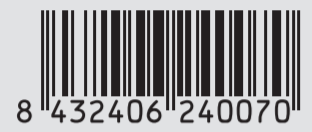 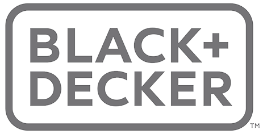 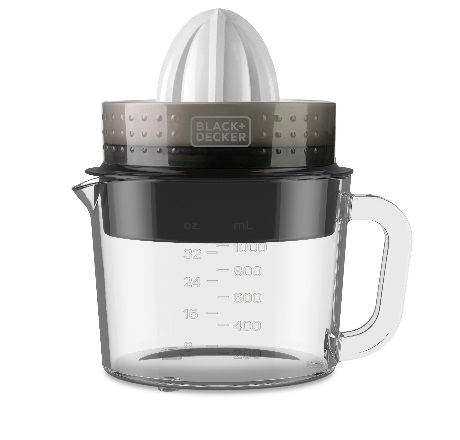 Citrusovač se skleněnou nádobouBXCJ30EProduct code: ES9240070BEAN Code: 843240624007030W1 litr skleněná nádoba2 kuželyPlně demontovatelnýproduktové video: https://youtu.be/jHMPsQzvITYKompaktní designSnadné skladování.Vhodné do myčky